The First and Final Word Pastor Toby  Week 13  6/5/2022 Loving the LostRomans 9:1-3, 10:1What does it MEAN to “love the lost”?________ about their plight.  _________ for them.  (Romans 9:1-3)_______ for their _____________.  (Romans 10:1)_______ for their _____________.  (Romans 10:1)_________ the good news.  (Romans 10:9-15)__________ in their lives.  __________ them to know Jesus.______________ them to the family.____________ their return.  (Luke 15:3-7, 20-32)Help them ____________.  (Romans 15:7, Matthew 28:20, Colossians 3:16)Conclusion: God’s heart aches for those who are far from Him and He is aggressively seeking them.  Do we have that same passion?    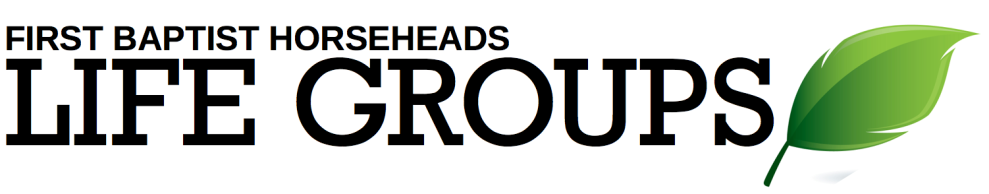 Debrief Plan:  6/5/2022Icebreakers:What has been something significant God has taught you or shown you during the last year of life group?What is one personal growth goal you intend to pursue over the summer?  Sermon Summary: Lost people matter to God.  He is actively seeking to save them, and He calls us to join Him in His efforts.  We can get involved by caring about their plight, sharing the good news with them, and throwing a party when they come home.  Discussion Questions: There are so many reasons why, from time to time, Christians like us struggle to really care about the plight of the lost people around us.  Make a list with your group of those reasons – which ones have you experienced personally?    How can we start to care again if we have gone through a time where we really didn’t care about the plight of the lost folks around us?  When you are trying to share the good news with lost people around you, which part do you find harder – investing in their lives or inviting them to know and love Jesus?  And why is that, do you think?When in a relationship with a lost person is it appropriate to start to share the good news with them (verbally)?  Share stories with each other of how you’ve tried to start these conversations and what has worked over the years.  I sometimes think that conservative Christians like us find it uncomfortable to celebrate spiritually significant events that take place.  What are some ways that we can actively celebrate the return of lost people to the family of God (on both a personal and a corporate level)?Why is it so important to intervene in the life of a new believer and acclimate them to life in the family of God?  Who is someone who did that for YOU?  What did they do well?  Are there ways we could do it better?